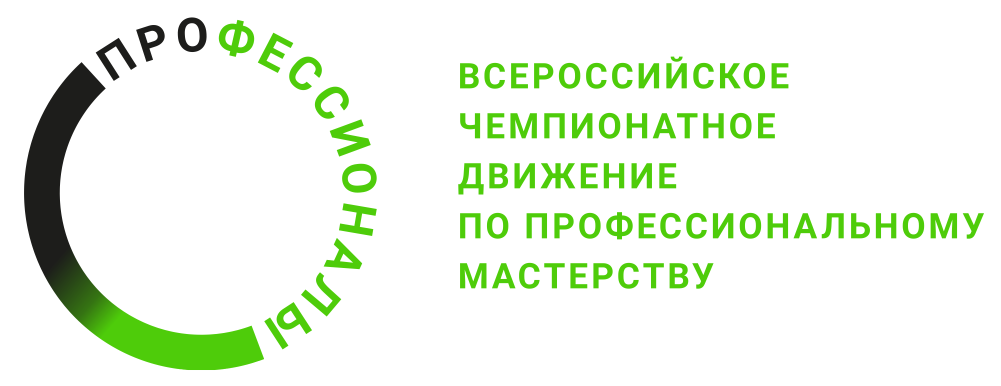 ПРОГРАММА ПРОВЕДЕНИЯРегионального этапа чемпионата (наименование региона)по компетенции Сварочные технологииОбщая информацияОбщая информацияПериод проведенияМесто проведения и адрес площадкиФИО Главного экспертаКонтакты Главного экспертаД-2  / «___» ___________ 2023 г.Д-2  / «___» ___________ 2023 г.09:00 – 10:00Сбор экспертов на площадке, регистрация экспертов10:00 – 10:15Инструктаж по охране труда экспертов10:15 – 11.15Ознакомление экспертов с КЗ, КО; Внесение 30% изменений в КЗ, Распределение экспертов по ролям.11:15 – 12:00Обучение экспертов правилам проведения оценки12:00 – 13:00Обед13.00 – 14.30Проверка оборудования, инструментов, расходных материалов экспертами14.30 – 15.00Подготовка рабочих мест; блокировка критериев, оформление протоколов15:00 – 16:00Брифинг с экспертамиД-1  / «___» ___________ 2023 г.Д-1  / «___» ___________ 2023 г.09:30 – 09:45Прибытие конкурсантов и экспертов на площадку, регистрация конкурсантов.09:45 – 10:00Инструктаж по Охране труда конкурсантов10:00 – 10:45Ознакомление конкурсантов с правилами проведения чемпионата, КЗ, проведение жеребьевки10:45 – 12.00Инструктаж конкурсантов по работе на оборудованием12:00 – 13:00Обед13:30 – 16:30Подготовка рабочих мест, тестирование конкурсантами оборудования.17:00 – 19:00Церемония открытия чемпионата.Д1  / «___» ___________ 2023 г.Д1  / «___» ___________ 2023 г.09:30 – 09:45Брифинг с конкурсантами и экспертами09:45 – 10:00Инструктаж по Охране труда с конкурсантами10:00 – 13:00Выполнение конкурсного задания13:00 – 14:00обед14:00 – 18:00Выполнение конкурсного задания18:00 – 18:45УжинД2  / «___» ___________ 2023 г.Д2  / «___» ___________ 2023 г.09:30 – 09:45Брифинг с конкурсантами и экспертами09:45 – 10:00Инструктаж по Охране труда с конкурсантами10:00 – 13:00Выполнение конкурсного задания13:00 – 14.00обед14:00 – 18:00Выполнение конкурсного задания14:00 – 19:00Работа оценочных групп экспертов, брифинг с участниками чемпионатаД3  / «___» ___________ 2023 г.Д3  / «___» ___________ 2023 г.09:00 – 09:15Брифинг с конкурсантами и экспертами09:15 – 09:30Инструктаж по Охране труда с конкурсантами09:30 – 13:30Выполнение конкурсного задания13:30 – 14:00обед14:00 – 17:00Работа оценочных групп экспертов17:00 – 19:00Внесение оценок в систему, блокировка, сверка ведомостей, подписание итоговых протоколов.